Hague Agreement Concerning the International Registration of Industrial DesignsAccession to the 1999 Act:  BelizeOn November 9, 2018, the Government of Belize deposited with the Director General of the World Intellectual Property Organization (WIPO) its instrument of accession to the Geneva (1999) Act of the Hague Agreement Concerning the International Registration of Industrial Designs. The instrument of accession was accompanied by the following declarations:–	the declaration referred to in Article 4(1)(b) of the 1999 Act, whereby international applications may not be filed through its Office;–	the declaration referred to in Article 11(1)(a) of the 1999 Act, whereby the maximum period for the deferment of the publication of an industrial design provided for by the legislation of Belize is 12 months;  and–	the declaration as required under Article 17(3)(c) of the 1999 Act, specifying that the maximum duration of protection provided for by the legislation of Belize in respect of industrial designs is 15 years.As indicated in the instrument of accession, and in accordance with Article 28(3)(b) of the 1999 Act, the 1999 Act and the declarations made will enter into force with respect to Belize on February 9, 2019.The accession of Belize to the 1999 Act brings the number of Contracting Parties to this Act to 60 and the total number of Contracting Parties to the Hague Agreement to 70.  A list of the Contracting Parties to the Hague Agreement is available on the WIPO website at the following address:  www.wipo.int/export/sites/www/treaties/en/documents/pdf/hague.pdf.November 29, 2018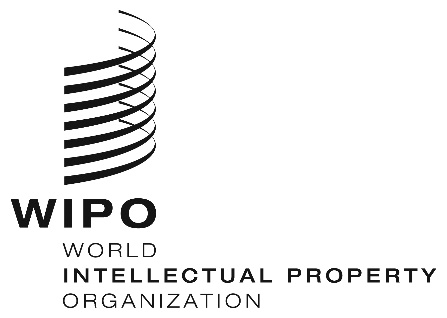 INFORMATION NOTICE NO. 18/2018  INFORMATION NOTICE NO. 18/2018  INFORMATION NOTICE NO. 18/2018  